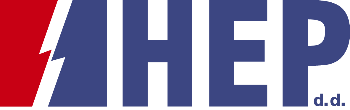 OBJAVA ZA MEDIJEHEP U TRAJNI RAD PUSTIO ELEN PUNIONICU ZA ELEKTRIČNA VOZILA U PITOMAČIPITOMAČA, 9. RUJNA 2020. – Hrvatska elektroprivreda pustila je jučer u trajni rad prvu ELEN punionicu na području Općine Pitomača, koja je smještena na Trgu kralja Tomislava.Punionica je postavljena temeljem Sporazuma o suradnji na razvojnom projektu HEP-a za izgradnju infrastrukture za punjenje električnih vozila, prema kojem  je Općina Pitomača  dala pravo služnosti za parkirna mjesta, a HEP nabavio, ugradio i pustio u pogon punionicu. Na brzoj punionici u Pitomači, snage 50 kW, moguće je istodobno punjenje dvaju vozila. Kao i ostale HEP-ove punionice, ELEN punionica u Pitomači podržava punjenje svih dostupnih električnih vozila na tržištu.  HEP-ova mreža punionica pokriva sve autoceste i druge važne cestovne pravce u Hrvatskoj, gradska središta i turistička odredišta, uključujući i više otoka, te se prostire na području Grada Zagreba i svih 20 županija, omogućavajući istovremeno punjenje više od 400 električnih automobila, odnosno polovine svih registriranih električnih automobila u Hrvatskoj. Korištenje HEP-ovih ELEN punionica još je uvijek besplatno. Komercijalizacija usluga uslijedit će nakon što se testiraju sve mogućnosti usluge korisnicima i razrade modeli naplate. HEP-ovi razvojni planovi na području e-mobilnosti okrenuti su stvaranju optimalne mreže punionica, što ravnomjernije raspoređenih na području cijele Hrvatske. HEP ujedno snažno promiče koncept i konkretne prednosti e-mobilnosti, budući da je riječ o neizostavnom dijelu energetske tranzicije Hrvatske prema niskougljičnom društvu i jednom od ključnih dijelova Europskog zelenog plana.Kontakt:  Sektor za korporativne komunikacije (odnosisjavnoscu@hep.hr)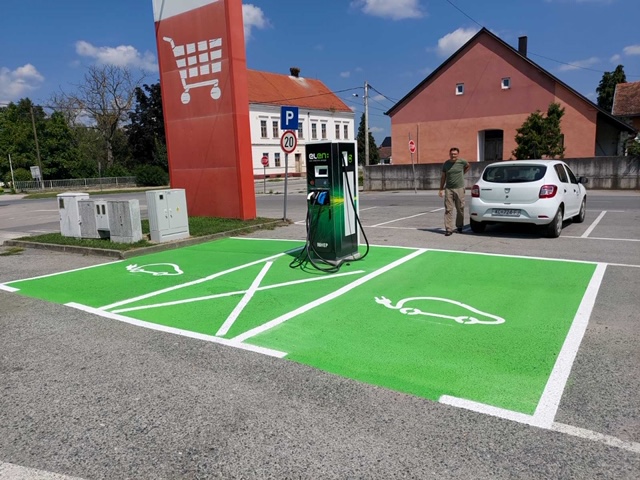 